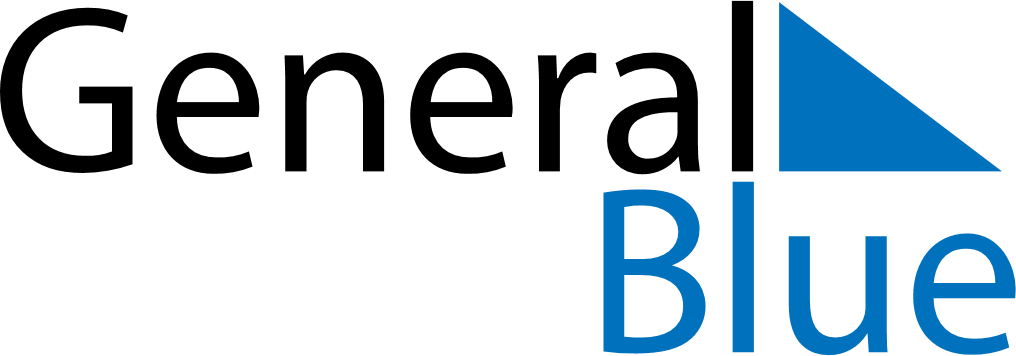 November 2021November 2021November 2021November 2021GermanyGermanyGermanySundayMondayTuesdayWednesdayThursdayFridayFridaySaturday1234556All Saints’ DayAll Souls’ Day7891011121213Saint Martin1415161718191920Memorial DayDay of Prayer and Repentance2122232425262627Totensonntag2829301. Advent